МИНИСТЕРСТВО СЕЛЬСКОГО ХОЗЯЙСТВА РОССИЙСКОЙ ФЕДЕРАЦИИ  Департамент научно-технологической политики и образования	Федеральное государственное бюджетное образовательное учреждение высшего образования«ГОСУДАРСТВЕННЫЙ АГРАРНЫЙ УНИВЕРСИТЕТ СЕВЕРНОГО ЗАУРАЛЬЯ»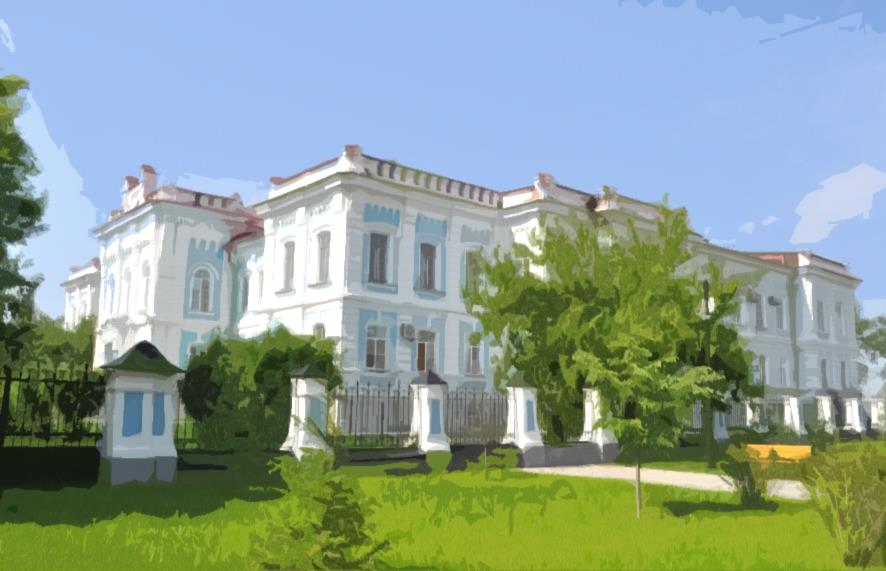 НАЦИОНАЛЬНАЯ НАУЧНО-ПРАКТИЧЕСКАЯ КОНФЕРЕНЦИЯ«ПЕРСПЕКТИВНЫЕ РАЗРАБОТКИ И ПРОРЫВНЫЕ ТЕХНОЛОГИИ В АПК»Электронный сборник материалов конференцииРИНЦ, ISSN, УДК, ББК, DOIг. Тюмень21-23 октября 2020ОСНОВНЫЕ НАПРАВЛЕНИЯ КОНФЕРЕНЦИИАГРОТЕХНОЛОГИЧЕСКИЙ ИНСТИТУТ(все материалы направлять на почту ati.nauka@mail.ru)Секция 1 Актуальные вопросы рационального природопользования и охраны земель(Председатель – доктор сельскохозяйственных наук, профессор Моторин Александр Севостьянович)Секция 2 Научно-практические инновации в агротехнологиях (Председатель – кандидат сельскохозяйственных наук, доцент Харалгина Оксана Сергеевна)Секция 3 Применение основ гуманитарных и социальных наук в современных условиях развития АПК(Председатель – кандидат педагогических наук, доцент Семенкова Светлана Николаевна)ИНСТИТУТ БИОТЕХНОЛОГИИ И ВЕТЕРИНАРНОЙ МЕДИЦИНЫ(все материалы направлять на почту ibvm.nauka@mail.ru)Секция 1 Инновационные решения для терапии, профилактики и лечения незаразных болезней животных(Председатель – доктор биологических наук, профессор Сидорова Клавдия Александровна)Секция 2 Актуальные вопросы профилактики, лечения инфекционных и инвазионных болезней(Председатель – доктор биологических наук, профессор Домацкий Владимир Николаевич)Секция 3 Современное состояние и перспективы развития аквакультуры(Председатель – кандидат биологических наук Рыбина Галина Евгеньевна)Секция 4 Инновационное развитие отраслей животноводства(Председатель – доктор сельскохозяйственных наук, доцент Ярмоц Георгий Александрович)ИНЖЕНЕРНО-ТЕХНОЛОГИЧЕСКИЙ ИНСТИТУТ(все материалы направлять на почту kokoshinsn@gausz.ru)Секция 1 Средства механизации и технический сервис в АПК (Председатель – кандидат технических наук, доцент Устинов Николай Николаевич)Секция 2 100 лет плану ГОЭЛРО(Председатель – кандидат технических наук, доцент Андреев Леонид Николаевич)Секция 3 Технологии продуктов питания функциональной направленности (Председатель – кандидат сельскохозяйственных наук Дорн Галина Аркадьевна)Секция 4  Лесное и сельское хозяйство. Новые технологии и безопасность процессов(Председатель – кандидат технических наук, профессор Смолин Николай Иванович)По всем вопросам об условиях, регламенте проведения конференции обращаться:Тел.: +7 (3452) 290-187 (Часы работы: 8:30-17:30)(Менеджер научного отдела ФГБОУ ВО ГАУ Северного Зауралья Гагарин Евгений Максимович)E-mail: notgsha@mail.ruКАЛЕНДАРЬ СОБЫТИЙ КОНФЕРЕНЦИИКонференция будет проводиться очно и/или дистанционно в формате видеоконференции. Возможно заочное участие.Регистрация: 21-23 октября с 9:00.Работа секций: 21-23 октября с 10:00.ОРГАНИЗАЦИОННЫЕ ТРЕБОВАНИЯДо 10 октября 2020 года выслать все необходимые документы на электронную почту в соответствии с направлением работы (институтом). В теме сообщения указать: номер секции - фамилия участника.К письму приложить в формате Word: карту внешнего участника, статью, скриншот-подтверждение проверки оригинальности статьи на сайте www.antiplagiat.ru (Оригинальность не менее 60%), подтверждение оргвзноса. Формат названия файлов: номер секции – фамилия – заявка; номер секции – фамилия – статья; номер секции – фамилия – антиплагиат; номер секции – фамилия – оплата).Организационный взнос 600 руб./участник (включает публикацию в сборнике по материалам конференции / журнале «Мир инноваций» //электронный сертификат участника) и дополнительная оплата за присвоение DOI (по желанию авторов) 500 р./статья - осуществляется по реквизитам ФГБОУ ВО ГАУ Северного Зауралья с указанием «За участие в конференции», «Оплата DOI – Фамилия первого автора».Все сотрудники, аспиранты, студенты ГАУ Северного Зауралья, публикуются бесплатно.КАРТА ВНЕШНЕГО УЧАСТНИКА КОНФЕРЕНЦИИОРГАНИЗАТОРЫ КОНФЕРЕНЦИИГлазунова Лариса Александровна – проректор по научной работе, д. в. н., доцент.Ярмоц Георгий Александрович – д. с.-х. н., профессор, заместитель директора института биотехнологий и ветеринарной медицины по научной работе.Харалгина Оксана Сергеевна – к. с.-х. н., доцент, заместитель директора агро-технологического института по научной работе.Кокошин Сергей Николаевич – к. т. н., доцент, заместитель директора механико-технологического института по научной работе.Гагарин Евгений Максимович – менеджер научно-исследовательского отдела.Киргинцев Борис Олегович – руководитель НИРС,  Председатель  СМУ  ГАУ Северного Зауралья.АДРЕСАРЕКВИЗИТЫСТРУКТУРА ПРЕДСТАВЛЯЕМОГО МАТЕРИАЛАСтатьи направляются авторами на электронную почту секцииПрисвоение DOI (электронный идентификатор объекта) по желанию автора (500 р./статья)УДКФамилия, имя, отчество авторов, ученая степень, ученое звание, должность, место работыЗаголовок статьи на русском языке (заголовок статьи заглавными буквами не оформляется)Аннотация (150-200 слов)Ключевые слова (6-8) (на русском языке)Фамилия, имя, отчество авторов на английском языкеЗаголовок статьи на английском языке (заголовок статьи заглавными буквами не оформляется)Аннотация на английском языкеКлючевые слова (6-8) (на английском языке)Основной текст статьиБиблиографический списокОФОРМЛЕНИЕ ТЕКСТА СТАТЬИТекст набирается через полтора интервала, кегль – 14, гарнитура – Times New Roman. Все страницы рукописи нумеруются. Каждая таблица должна иметь название, рисунки – подрисуночную подпись. Уравнения, рисунки и таблицы нумеруются в порядке их упоминания в тексте. Графические элементы (рисунки, схемы) должны быть рассчитаны на черно-белое воспроизведение, линии графиков и рисунков – сгруппированы.Объем статьи – от 4 страниц формата А4 с полями 2 см (заголовок, ключевые слова, библиографический список, информация об авторах не учитываются).Библиографический список (газеты, законы, интернет-издания выносятся в постраничную сноску) (ГОСТ P 7.0.5-2008)Количество источников не менее 10 (не более 30% самоцитирования)Транслитерация библиографического спискаКонтакты автора (номер телефона для редакции, электронный адрес) Статьи публикуются в авторской редакции.ОБРАЗЕЦ БИБЛИОГРАФИЧЕСКОГО СПИСКА1. Подковырова М.А., Евтушкова Е.П., Симакова Т.В. Содержание и технология разработки дежурных карт ограничений и обременений (на примере Тюменской области) // Вестник государственного аграрного университета Северного Зауралья. 2013. № 4(23). С. 85-88.2. Совершенствование организации использования земель ООПТ: концепция устойчивого развития города и его пригородной зоны / М.А. Подковырова, Т.В. Симакова, А.М. Олейник [и др.] // Вестник ГАУ Северного Зауралья. Тюмень. 2014. № 3 (26). С. 46-51.3. Якобюк Л.И., Виноградова М.В. Высшая математика: учебное пособие. Тюмень: Вектор Бук, 2016. 400 с.4. Федоренко В.И., Кирякин И.Е. Получение чистой воды с применением двухступенчатого обратного осмоса. [Электронный ресурс]. Режим доступа: http://www.chem.msu.su/ (дата об-ращения: 17.10.2019).ОБРАЗЕЦ ТРАНСЛИТЕРАЦИИ БИБЛИОГРАФИЧЕСКОГО СПИСКА НА ЛАТИНИЦЕ1. Podkovy`rova M.A., Evtushkova E.P., Simakova T.V. Soderzhanie i texnologiya razrabotki dezhurny`x kart ogranichenij i obremenenij (na primere Tyumenskoj oblasti) // Vestnik gosudarstvennogo agrarnogo universiteta Severnogo Zaural`ya. 2013. № 4(23). S. 85-88.2. Sovershenstvovanie organizacii ispol`zovaniya zemel` OOPT: koncepciya ustojchivogo razvitiya goroda i ego prigorodnoj zony` / M.A. Podkovy`rova, T.V. Simakova, A.M. Olejnik [i dr.] // Vestnik GAU Severnogo Zaural`ya. Tyumen`. 2014. № 3 (26). S. 46-51.3. Yakobyuk L.I., Vinogradova M.V. Vy`sshaya matematika: uchebnoe posobie. Tyumen`: Vektor Buk, 2016. 400 s.4. Fedorenko V.I., Kiryakin I.E. Poluchenie chistoj vody` s primeneniem dvuxstupenchatogo obratnogo osmosa. [E`lektronny`j resurs]. Rezhim dostupa: http://www.chem.msu.su/ (data ob-rashheniya: 17.10.2019).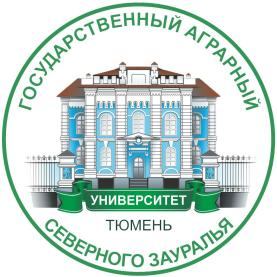 21-23 октября 2020 годав ГАУ Северного Зауралья состоитсяНациональная научно-практическая конференция «Перспективные разработки и прорывные технологии в АПК»21-23 октября 2020 годав ГАУ Северного Зауралья состоитсяНациональная научно-практическая конференция «Перспективные разработки и прорывные технологии в АПК»21-23 октября 2020 годав ГАУ Северного Зауралья состоитсяНациональная научно-практическая конференция «Перспективные разработки и прорывные технологии в АПК»21-23 октября 2020 годав ГАУ Северного Зауралья состоитсяНациональная научно-практическая конференция «Перспективные разработки и прорывные технологии в АПК»Фамилия, имя, отчество.Сведения о содокладчиках.Ученая степень.Нужен ли диплом.Звание.ИНН плательщика.Должность.Телефон.Организация.E-mail.Форма участия.Номер и название секции.Название доклада.Агротехнологический институтИнститут биотехнологии и ветеринарной медициныМеханико-технологический институтРощинское Шоссе, 18Институтская, 4Рощинское Шоссе, 1021-23 октября 2020 годав ГАУ Северного Зауралья состоитсяНациональная научно-практическая конференция «Перспективные разработки и прорывные технологии в АПК»Полное наименование юридического лицаФедеральное государственное бюджетное образовательное учреждение высшего образования «Государственный аграрный университет Северного Зауралья»Сокращенное наименование юридического лицаФГБОУ ВО ГАУ Северного ЗауральяЮридический адрес625003, г. Тюмень, ул. Республики,7Банковские реквизиты ИНН 7202010269КПП 720301001УФК по Тюменской области  (ФГБОУ ВО ГАУ Северного Зауралья л/с 20676У36830)банк:  Отделение ТюменьБИК 047102001р/с 40501810165772500002ОКПО 00493540ОКТМО71701000ОКВЭД85.22ОГРН 1027200804730Должность, Ф.И.О. руководителя Бойко Елена Григорьевнана основании Устава Контактные телефоны (факс) Приемная: (3452) 46-16-43, 29-01-81, тел. / факс (3452) 29-01-10Адрес  электронной почтыУправление по работе с персоналом и документоведению: acadagro@mail.ru21-23 октября 2020 годав ГАУ Северного Зауралья состоитсяНациональная научно-практическая конференция «Перспективные разработки и прорывные технологии в АПК»